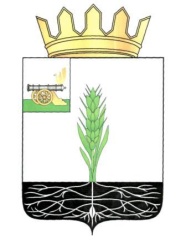 ОТДЕЛ ОБРАЗОВАНИЯ АДМИНИСТРАЦИИ МУНИЦИПАЛЬНОГО ОБРАЗОВАНИЯ «ПОЧИНКОВСКИЙ РАЙОН» СМОЛЕНСКОЙ ОБЛАСТИПРИКАЗ от 12 марта  2020 года                                                                                № 83 б Об итогах проведения   муниципального этапа  предметной олимпиады  младших школьников  в 2019-2020 учебном  году.Во исполнение приказа Отдела образования Администрации муниципального образования «Починковский район» Смоленской области № 323 б от 05.11.2019 г. и на основании Положения о муниципальном этапе предметной олимпиады младших школьников, утвержденного приказом Отдела образования от 11.01.2010 г. 15 и 22 февраля 2020 года проходил муниципальный этап олимпиады младших школьников по математике для обучающихся 4-ых  классов и русскому языку в 3-их классах. На основании выше изложенного приказываю:Утвердить список победителей (приложение №1) и призеров (приложение №2) муниципального этапа олимпиады младших школьников по математике и русскому языку в 2019/2020 учебном году;Наградить грамотами Отдела образования учителей, подготовивших победителей и призеров олимпиады (приложение №3);Объявить благодарность Антоненковой Л.В., директору МБОУ СШ №1 г. Починка, за помощь в организации и проведении муниципального этапа олимпиады младших школьников;Объявить благодарность руководителям ОО, учащиеся которых показали высокую результативность в муниципальном этапе олимпиады младших школьников: Антоненковой Л.В. (МБОУ СШ №1 г. Починок), Климковой Н.П. (МБОУ СШ №2 г. Починка)  Скоблякову В.А (МБОУ Стодолищенская СШ),  Мамичевой И.С. (МБОУ Шаталовская СШ),   Железной Е.А. (МБОУ Дивинская СШ), Петроченковой А.А. (МБОУ Прудковская СШ), Лахиной О.И. (МБОУ Мурыгинская СШ),  Казначеевой С.Н. (МБОУ Самолюбовская ОШ);Объявить благодарность членам жюри предметных комиссий: Новиковой Л.А. (председателю предметной комиссии по русскому языку в 3 классе, МБОУ Прудсковская СШ), Кравцовой Н.Г. (МБОУ Княжинская ОШ), Бабуриной Г.В. (МБОУ Лучесская ОШ), Бросаус Л.Н. (МБОУ Дивинской  СШ), Михеевой В.А. (МБОУ Стодолищенской СШ), Власюк Т.И. (МКОУ Климщинская СШ), Орловой С.А. (МБОУ Шаталовская СШ), Зиновьевой Н.А. (председателю предметной комиссии по математике в 4 классе, МБОУ Шаталовская СШ), Серковой Е.В. (МКОУ Климщинская СШ), Рыжовой Н.В. (МБОУ Стодолищенская СШ), Ненаженковой О.Н. (МБОУ Дивинская СШ), Кирпиченковой О.А. (МБОУ Шаталовская СШ), Казначеевой (МБОУ  Самолюбовская ОШ), Корзуновой В.Н. (МБОУ Княжинская ОШ), Корнеевой Е.А. (МБОУ Даньковская ОШ);      Контроль за исполнением приказа возложить на менеджера Отдела образования Игнатову Н.В.НачальникОтдела образования                                        О.В. ПоляковаПриложение № 1 к приказу Отдела образования от 12  марта  2020г.  №  83 бСписок победителей муниципального этапа олимпиады младших школьниковПриложение № 2 к приказу Отдела образования от 12  марта  2020г.  № 83 бСписок призеров муниципального этапа олимпиады младших школьниковПриложение № 3 к приказу Отдела образования от 12  марта  2020г.  № 83 бСписок учителей, подготовивших победителей и призеров муниципального этапа олимпиады младших школьников№п/пФамилия, имяСтатусНаименование ОУКлассРусский языкРусский языкРусский языкРусский языкРусский язык1.Петрусева ДарьяАлексеевна победительМБОУ Дивинская СШ 3МатематикаМатематикаМатематикаМатематикаМатематика2.Зиновьев Вениамин МаксимовичпобедительМБОУ Самолюбовская СШ  4№п/пФамилия, имяСтатусНаименование ОУКлассРусский языкРусский языкРусский языкРусский языкРусский язык1.Аверьянов Артем АндреевичпризерМБОУ  Дивинская СШ 32.Гончарова Ульяна АлексеевнапризерМБОУ Дивинская СШ33.Сушкова Полина СергеевнапризерМБОУ СШ №1 г. Починка34.Лунева Яна АндреевапризерМБОУ  СШ №2 г. Починка 35.Бутырева Яна ЮрьевнапризерМБОУ  СШ №2 г. Починка36.Фомченкова Ангелина ЭдуардовнапризерМБОУ Стодолищенская СШ 37.Шинкина Оксана ИгоревнапризерМБОУ Шаталовская СШ8.Лакеев Семен ВитальевичпризерМБОУ Дивинская СШ9.Ответчикова Софья ЕвгеньевнапризерМБОУ Мурыгинская СШ МатематикаМатематикаМатематикаМатематикаМатематика10.Степанова Карина ДенисовнапризерМБОУ СШ № 2 г. Починка411.Костромина Полина СергеевнапризерМБОУ Стодолищенская СШ412.Стефаненко Арсений СргеевичпризерМБОУ СШ № 2 г. Починка413.Артёмов Кирилл ВладимировичпризерМБОУ Прудковская СШ414.Грибовская Ульяна АлександровнапризерМБОУ СШ № 2 г. Починка415.Самсонов Сергей АнатольевичпризерМБОУ Стодолищенская СШ№п/пФИОНаименование ОУКовалёва Валентина АлексеевнаМБОУ Самолюбовская СШЖуравкова Татьяна АлександровнаМБОУ Дивинская СШСкрабунова Татьяна АнатольевнаМБОУ Прудковская СШ Ильющенкова Татьяна НиколаевнаМБОУ СШ № 2 г ПочинкаЗахарова Елена НиколаевнаМБОУ Мурыгинская СШАвдеева Ольга ВикторовнаМБОУ СШ № 2 г ПочинкаЧечулина Людмила НиколаевнаМБОУ Шаталовская СШКазанова Галина ВячеславовнаМБОУ СШ № 2 г. ПочинкаСтальмакова Ольга ДмитриевнаМБОУ Стодолищенская СШПроценко Людмила ВасильевнаМБОУ СШ № 1 г. ПочинкаЛубова Галина АнатольевнаМБОУ Стодолищенская СШ